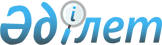 Бөрлі ауданы бойынша 2012 жылға жастар практикасын ұйымдастыру және қаржыландыру туралы
					
			Күшін жойған
			
			
		
					Батыс Қазақстан облысы Бөрлі ауданы әкімдігінің 2012 жылғы 1 наурыздағы № 110 қаулысы. Батыс Қазақстан облысының Әділет департаментінде 2012 жылғы 6 сәуірде № 7-3-127 тіркелді. Күші жойылды - Батыс Қазақстан облысы Бөрлі ауданы әкімдігінің 2012 жылғы 22 мамырдағы № 457 қаулысымен      Ескерту. Күші жойылды - Батыс Қазақстан облысы Бөрлі ауданы әкімдігінің 2012.05.22 № 457 Қаулысымен      Қазақстан Республикасының 2001 жылғы 23 қаңтардағы "Қазақстан Республикасындағы жергілікті мемлекеттік басқару және өзін-өзі басқару туралы туралы" Заңын, Қазақстан Республикасының 2001 жылғы 23 қаңтардағы "Халықты жұмыспен қамту туралы" Заңын, Қазақстан Республикасы Үкіметінің 2001 жылғы 19 маусымдағы № 836 "Халықты жұмыспен қамту туралы" Қазақстан Республикасының 2001 жылғы 23 қаңтардағы Заңын іске асыру жөніндегі шаралары туралы" қаулысын басшылыққа алып, халықтың жұмыспен қамту шараларын жүзеге асыру мақсатында, аудан әкімдігі ҚАУЛЫ ЕТЕДІ:



      1. Техникалық және кәсіптік, орта білімнен кейінгі, жоғары білім берудің кәсіптік білім беру бағдарламаларын іске асыратын білім беру ұйымдарының жиырма тоғыз жастан аспаған түлектері арасынан тіркелген жұмыссыздарға жастар практикасы ұйымдастырылсын.



      2. Өңірлік еңбек нарығындағы қажеттілікке сәйкес Бөрлі ауданы бойынша 2012 жылға жастар практикасын өту үшін уақытша жұмыс орындарын ұйымдастыратын жұмыс берушілердің қоса беріліп отырған тізбесі бекітілсін.



      3. Жастар практикасын өткізуді шараларын қаржыландыру бюджет есебінен жүзеге асырылсын.



      4. Осы қаулы әділет органдарында мемлекеттік тіркеуден өткен күннен бастап күшіне енеді және алғашқы ресми жарияланған күннен бастап қолданысқа енгізіледі.



      5. Осы қаулының орындалуын бақылау аудан әкімінің орынбасары Т. Сидыққа жүктелсін.      Аудан әкімі                            М. Тусупкалиев

Аудан әкімдігінің

2012 жылғы 1 наурыздағы

№ 110 қаулысымен

бекітілді Өңірлік еңбек нарығындағы қажеттілікке

сәйкес Бөрлі ауданы бойынша 2012 жылға

жастар практикасын өту үшін уақытша жұмыс

орындарын ұйымдастыратын жұмыс берушілердің

тізбесі
					© 2012. Қазақстан Республикасы Әділет министрлігінің «Қазақстан Республикасының Заңнама және құқықтық ақпарат институты» ШЖҚ РМК
				№ р/сЖұмыс берушілердің атауы Кәсібі (мамандығы) Жұмыс орында-

рының ұйымда-

стыры-

латын саны Айлық жалақы мөлшері, теңге Жастар практи-

касының ай бойынша ұзақтығы 1235671"Бөрлі ауданы әкімінің аппараты" мемлекеттік мекемесі Информатика127 80061"Бөрлі ауданы әкімінің аппараты" мемлекеттік мекемесі Жергілікті мемлекеттік басқару 127 80062"Бөрлі ауданы әкімдігінің "Бөрлі ауданының ішкі саясат бөлімі" мемлекеттік мекемесі Жергілікті мемлекеттік басқару, экономика 227 80063"Батыс Қазақстан облыстық прокуратурасы" мемлекеттік мекеме (Бөрлi ауданы прокуратурасы)Заңтану127 8003,53"Батыс Қазақстан облыстық прокуратурасы" мемлекеттік мекеме (Бөрлi ауданы прокуратурасы)Заңтану127 8003,54"Батыс Қазақстан облысы Бөрлі ауданының тұрғын үй- коммуналдық шаруашылық, жолаушылар көлігі және автомобиль жолдары бөлімі" мемлекеттік мекемесі Заңгер 127 80065"Карачаганак Петролиум Оперейтинг Б.В." жабдық типті акционерлік қоғамы "Карачаганак Петролиум Оперейтинг Б.В. Казахстанский филиал"Аудармашы 1527 80065"Карачаганак Петролиум Оперейтинг Б.В." жабдық типті акционерлік қоғамы "Карачаганак Петролиум Оперейтинг Б.В. Казахстанский филиал"Есепші 527 80065"Карачаганак Петролиум Оперейтинг Б.В." жабдық типті акционерлік қоғамы "Карачаганак Петролиум Оперейтинг Б.В. Казахстанский филиал"Менеджмент 527 80065"Карачаганак Петролиум Оперейтинг Б.В." жабдық типті акционерлік қоғамы "Карачаганак Петролиум Оперейтинг Б.В. Казахстанский филиал"Экономист 527 80066"Батыс Қазақстан облысының Статистика департаменті" мемлекеттік мекемесі (Бөрлi ауданының статистика басқармасы)Экономист- есепші, қаржыгер227 80067"Казбургаз" акционерлік қоғамы Маркетолог 127 80067"Казбургаз" акционерлік қоғамы Энергетик 127 80067"Казбургаз" акционерлік қоғамы Бұрғылау құралдары-

ның механигі 127 80068"Қазақстан Республикасы Қаржы министрлігі Салық комитетінің Батыс Қазақстан облысы бойынша Салық депар-

таментінің Бөрлі ауданы бойынша салық басқармасы" мемлекеттік мекемесі Қаржыгер, есепші, экономист 1527 80069"Аксайгаз-

проект" жауапкершілігі шектеулі серіктестігіАвтоматика және соңғы өлшеу құ-

ралдарының инженері 127 80039"Аксайгаз-

проект" жауапкершілігі шектеулі серіктестігіИнженер жобалаушы127 8004,510Бөрлі орман және жануарлар дүниесін қорғау жөніндегі мемлекеттік мекеме Есепші 127 800610Бөрлі орман және жануарлар дүниесін қорғау жөніндегі мемлекеттік мекеме Заңгер127 800610Бөрлі орман және жануарлар дүниесін қорғау жөніндегі мемлекеттік мекеме Орман күзетші327800610Бөрлі орман және жануарлар дүниесін қорғау жөніндегі мемлекеттік мекеме Көлік жүргізуші127800610Бөрлі орман және жануарлар дүниесін қорғау жөніндегі мемлекеттік мекеме Жұмысшы1227800611"Александров селолық округі әкімінің аппараты" мемлекеттік мекемесі 

 

 

 

 Мемлекеттік жергілікті басқару 127 800611"Александров селолық округі әкімінің аппараты" мемлекеттік мекемесі 

 

 

 

 Есепші-

экономист127 800611"Александров селолық округі әкімінің аппараты" мемлекеттік мекемесі 

 

 

 

 Ветеринар 127 800611"Александров селолық округі әкімінің аппараты" мемлекеттік мекемесі 

 

 

 

 Іс жүргізуші 127 800612"Ақбұлақ селолық округі әкімі аппараты" мемлекеттік мекемесі Есепші 127 800612"Ақбұлақ селолық округі әкімі аппараты" мемлекеттік мекемесі Іс жүргізуші 127 800613"Миргород" жауапкершілігі шектеулі серіктестігі Есепші 127 800613"Миргород" жауапкершілігі шектеулі серіктестігі Механизатор 127 800614"Қарағанды селолық округі әкімінің аппараты" мемлекеттік мекемесі Есепші 127 800614"Қарағанды селолық округі әкімінің аппараты" мемлекеттік мекемесі Ветеринар 127 800615"Бөрлі ауылдық округі әкімдігінің аппараты" мемлекеттік мекемесі Жергілікті мемлекеттік басқару 127 800616"Қызылтал селолық округі әкімі аппараты" мемлекеттік мекемесі Есепші 127 800617"Бумакөл селолық округі әкімінің аппараты" мемлекеттік мекемесі Есепші–

экономист 227 800617"Бумакөл селолық округі әкімінің аппараты" мемлекеттік мекемесі Ветеринар 127 800618"Исалиев Э. М." жеке кәсіпкер Ақпараттық жүйе 327 800618"Исалиев Э. М." жеке кәсіпкер Есепші 127 800619"КИОС" жауапкершілігі шектеулі серіктестігі Эколог 127 8002